 স্বারক নং-৫২.০১.২৭৩৮.০০০.০৩.১৫৭.১৪-                                                                           তারিখ :-                     কর্মকর্তাবৃন্দ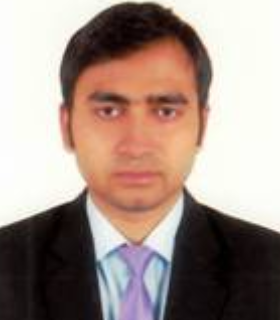 মোঃ আরিফুল ইসলাম   পরিসংখ্যান কর্মকর্তা01712238291